Определить ток второй ветви методом эквивалентного генератора. (I2=0,365)R1,ОмR2,ОмR3,ОмR4,ОмR5,ОмR6,ОмR7,ОмR8,ОмE2,BE3,BE4,BE5,BE6,BE7,BE8,BJ,АI1А754648384030502040205042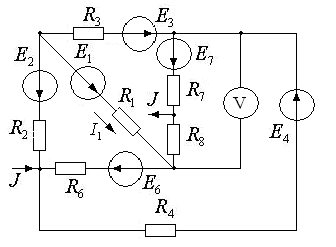 